COLLEGE COUNCIL MEETING AGENDA 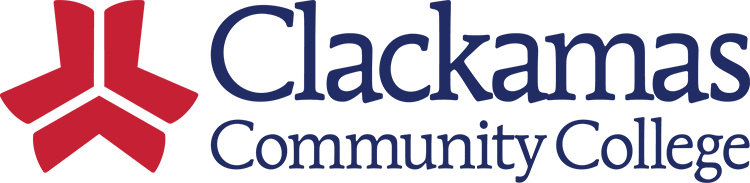 Date: May 6, 2022 | Time: 12:00-1:30PM | Location: ZOOM | Recorder: Denice Bailey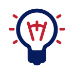          TOPIC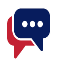 FacilitatorAllotted TimeKey Points Provide 50 words or less on expected outcomeCategoryLand & Labor Acknowledgement5 minCollege Council opens with a time of acknowledgement and honor. Discussion Decision Advocacy InformationMeeting MinutesMinutes from the April 15, 2022, meeting have been posted for review; please contact Denice Bailey with comments or corrections. Discussion Decision Advocacy InformationISP Review Dru UrbassikChris SweetSue Goff 15 minISP 180 Continuing Education Units (CEUs) – first readISP 480 Academic Standing - first readISP 371 Advanced Placement (AP) - second readISP 372 International Baccalaureate (IB) - second readISP 373 College Level Examination Program (CLEP) - second readISP 374 DANTES Subject Standardized Tests (DSST) - second read Discussion Decision Advocacy InformationHyflex Exploration PilotKatrina Boone25 minA Hybrid-Flexible or HyFlex course is a student-centered model of class delivery that can integrate in-class instruction, online synchronous video sessions, or asynchronous content delivery.Katrina will share the latest updates about the pilot program. Discussion Decision Advocacy InformationBoard Policy RevisionsDenice Bailey20 minFirst read on policies from section G in the Board Policy Manual.Second read on policies from section E and F in the Board Policy Manual. Discussion Decision Advocacy InformationUse of Moodle ShellsDavid Plotkin15 min Discussion Decision Advocacy InformationAssociation ReportsAssociated Student GovernmentClassifiedAssociate FacultyFull-time FacultyAdministrative/Confidential5 min Discussion Decision Advocacy InformationAnnouncements 5 min Discussion Decision Advocacy Information	       Upcoming Meeting Date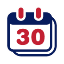 Start TimeEnd time		Location	May 20, 202212:00pm1:30pmZoomMembersDeans, Association Representatives, and two representatives from each division. Employees, students, and public encouraged to attend.Deans, Association Representatives, and two representatives from each division. Employees, students, and public encouraged to attend.Deans, Association Representatives, and two representatives from each division. Employees, students, and public encouraged to attend.